Plamen 2012Anthropos12. května 2012Dnes jsme se sešli u hasičky brzy ráno a vydali jsme se na závody na stadion za Anthroposem. Zde se měla uskutečnit soutěž Plamen. Po slavnostním nástupu jsme se připravili na disciplínu  400 m CTIF s překážkami. Tato soutěž se odběhla, ale začalo pršet a další  disciplíny se odložily na  26. května.  Tak  jsme se šli podívat do Anthroposu na výstavy. Byla zde výstava o Africe, obrazů vývoje člověka a stálá výstava s mamutem.Dětem se tato akce líbila.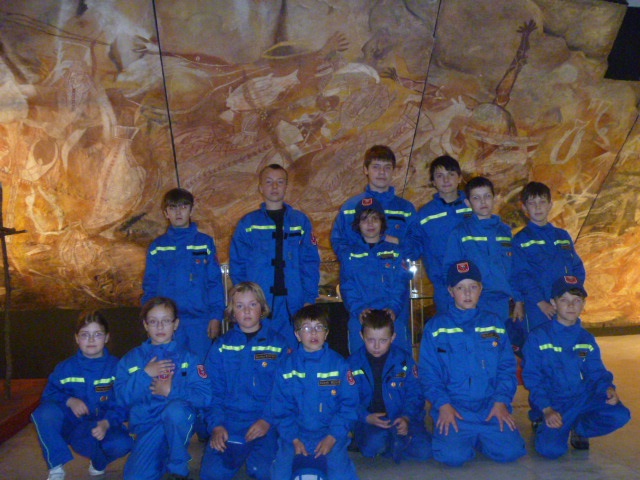 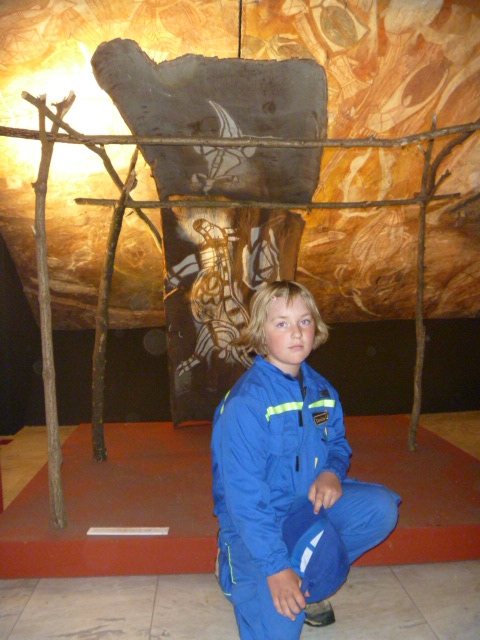 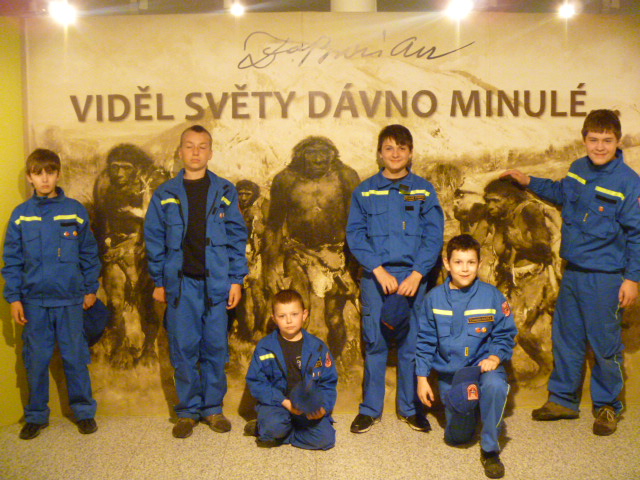 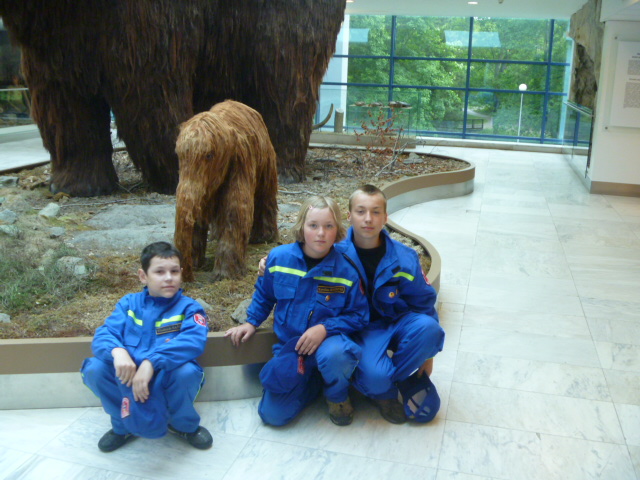 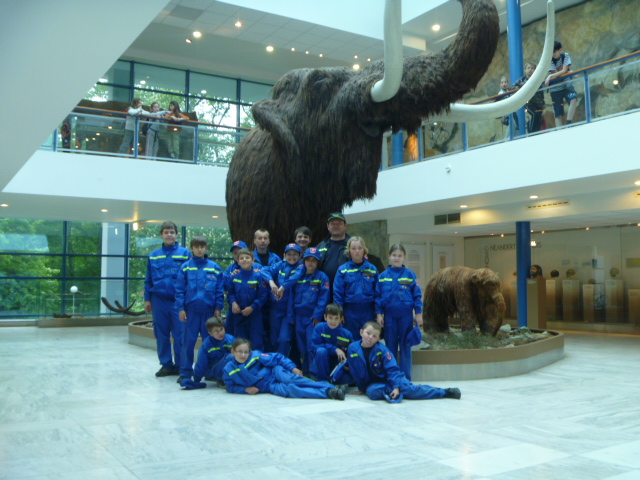 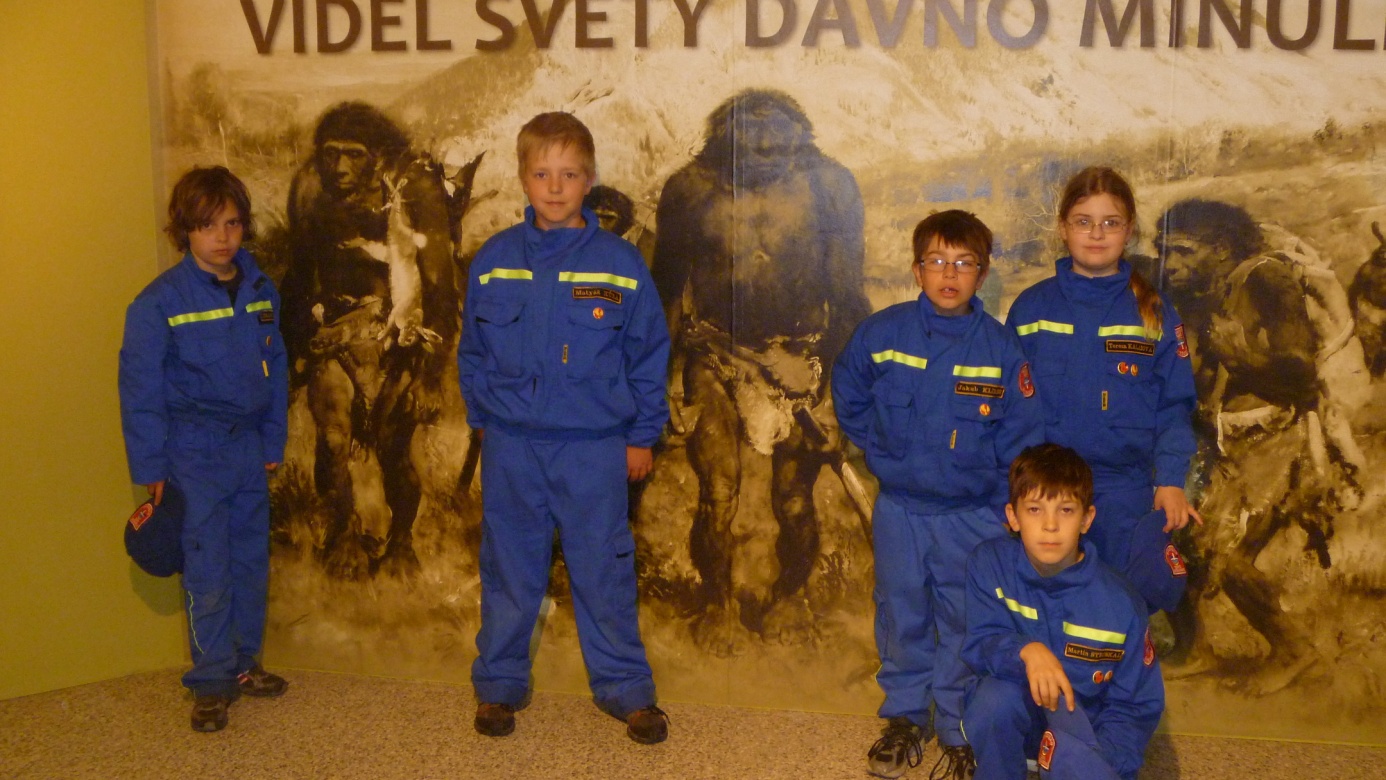 